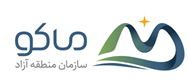 فرم مشخصات متقاضی برای تصدی سمت معاونت اقتصادی و سرمایه گذاری سازمان منطقه آزاد ماکو  مشخصات:نام:                                         نام خانوادگی:                                    نام پدر:          تاریخ تولد:                                شماره ملی:                                      شماره شناسنامه:تاریخ و محل صدور شناسنامه:شغل فعلی :شماره تلفن تماس:                                           شماره نمابر:میزان تحصیلات:مهمترین دوره های آموزشی گذرانده شده مرتبط با کار یا تحصیلات:5- میزان آشنایی با زبان های خارجی:6- سوابق فعالیت حرفه ای:توضیحات: اینجانب ........................................ متقاضی تصدی معاونت  ........................................  بدین وسیله اعلام می نمایم که ضمن آنکه صرفا دارای تابعیت جمهوری اسلامی ایران میباشم ، ملتزم عملی به قانون اساسی کشور بوده و تا این تاریخ هیچ نوع سابقه محکومیت کیفری و سوء پیشینه نداشته و تصدی هیچ یک از مشاغلی که بر اساس قانون ممنوعیت تصدی بیش از یک شغل دارای محدودیت است را نیز عهده دار نمی باشم. ضمناً تایید می نمایم کلیه مطالب عنوان شده در این فرم صحیح بوده و قابل استناد می باشد.  	               تاریخ                                                امضاءاین فرم توسط شخص پیشنهادی برای تصدی سمت بصورت تایپ شده تکمیل و پس از درج تاریخ امضاء گردد.ردیفمدرک تحصیلیرشته تحصیلینام موسسه آموزشیتاریخ اخذ مدرک تحصیلی123ردیفاز تاریختا تاریخنام و محل مرکز آموزشیمدرک اخذ شدهملاحظات1234ردیفنام زبان های خارجیضعیف متوسطخوب1234ردیفاز تاریختا تاریخنام سازمان و اداره محل فعالیتسمتملاحظات1234